Муниципальное казенное образовательное учреждение«Чилгирская средняя общеобразовательная школа»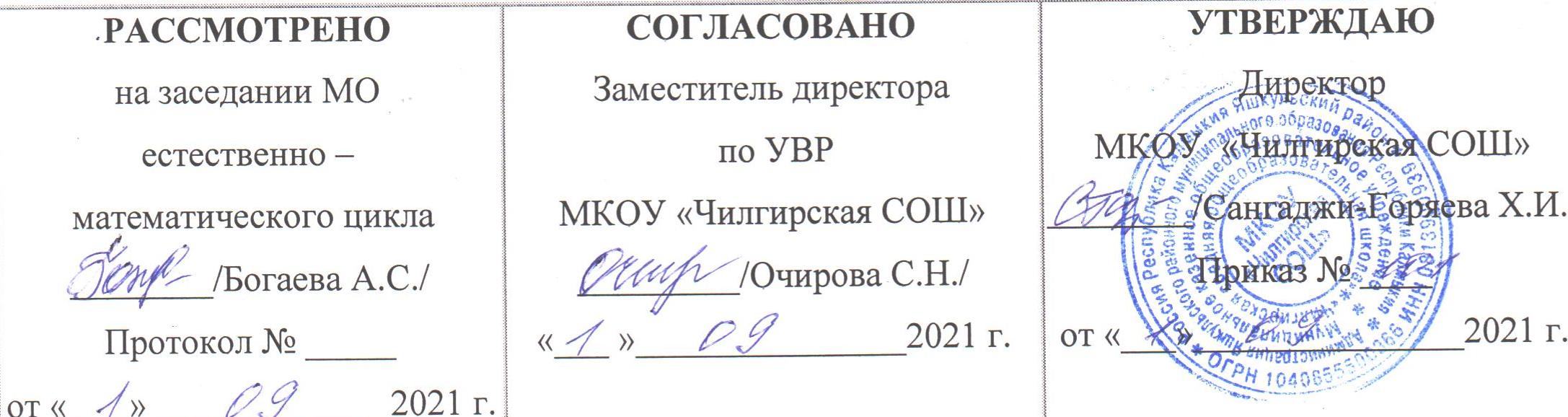 Рабочая программапо предмету (курсу):  «Химия»для 9 классана 2021 – 2022 учебный годСоставитель: учитель химииЭдлеева Евгения ВладимировнаПояснительная записка						                                         		       Рабочая программа по химии для 9 класса составлена на основе:Закона «Об образовании в Российской Федерации» от 29.12.2012г. № 273- ФЗ (с изменениями);Федерального государственного образовательного стандарта основного общего образования, утверждённого приказом Министерства образования и науки Российской Федерации от 17.12.2010г. №1897 (с изменениями и дополнениями);Основной образовательной программы школы;Учебного плана школы;Годового учебного календарного графика на текущий учебный год;Рабочей программы под авторством  Гара Н. Н. ФГОС. Химия. Предметная линия учебников Г. Е. Рудзитиса, Ф. Г. Фельдмана.  8-9 классы. Просвещение. 2013г.;Учебника  Рудзитиса Г.Е., Фельдмана Ф. Г. Химия. 9 класс. ФГОС. Просвещение. 2017г.Основные цели и задачи:создать условия для проявления и развития способностей и интересов ребенка;сформировать желание и умение учиться и на этой основе обеспечить развитие у ребенка чувства собственного достоинства;мотивировать интерес к знаниям и самопознанию;оказать помощь в приобретении опыта общения и сотрудничества;сформировать первые навыки творчества;обеспечить достаточно прочную базисную общеобразовательную подготовку.обеспечить получение выпускниками качественного образования, подтверждаемого результатами независимой экспертизы ЕГЭ, результатами поступления в престижные учебные заведения высшего и среднего профессионального образованияобеспечить развитие теоретического мышления и высокий уровень общекультурного развития;Изучение химии в основной школе направлено:• на освоение важнейших знаний об основных понятиях и законах химии, химической символики; • на овладение умениями наблюдать химические явления, проводить химический эксперимент, производить расчеты на основе химических формул веществ и уравнений химических реакций; • на развитие познавательных интересов и интеллектуальных способностей в процессе проведения химического эксперимента, самостоятельного приобретения знаний в соответствии с возникающими жизненными потребностями; • на воспитание отношения к химии как к одному из фундаментальных компонентов естествознания и элементу общечеловеческой культуры; • на применение полученных знаний и умений для безопасного использования веществ и материалов в быту, сельском хозяйстве и на производстве, решения практических задач в повседневной жизни, предупреждения явлений, наносящих вред здоровью человека и окружающей среде. Задачи изучения химии.Формирование у учащихся знания основ химической науки: важнейших факторов, понятий, химических законов и теорий, языка науки, доступных обобщений мировоззренческого характера.Развитие умений наблюдать и объяснять химические явления, происходящие в природе, лаборатории, в повседневной жизни.Формирование специальных умений: обращаться с веществами, выполнять несложные эксперименты, соблюдая правили техники безопасности; грамотно применять химические знания в общении с природой и в повседневной жизни.Раскрытие гуманистической направленности химии, ее возрастающей роли в решении главных проблем, стоящих перед человечеством, и вклада в научную картину мира.Развитие личности обучающихся: их интеллектуальное и нравственное совершенствование, формирование у них гуманистических отношений и экологически целесообразного поведения в быту и в процессе трудовой деятельности.ПЛАНИРУЕМЫЕ РЕЗУЛЬТАТЫ ОБУЧЕНИЯ.Личностными результатами изучения предмета «Химия» являются следующие умения:Постепенно выстраивать собственное целостное мировоззрение: – осознавать современное многообразие типов мировоззрения, общественных, религиозных, атеистических, культурных традиций, которые определяют разные объяснения происходящего в мире; – с учётом этого многообразия постепенно вырабатывать свои собственные ответы на основные жизненные вопросы, которые ставит личный жизненный опыт; – учиться признавать противоречивость и незавершённость своих взглядов на мир, возможность их изменения.Учиться использовать свои взгляды на мир для объяснения различных ситуаций, решения возникающих проблем и извлечения жизненных уроков.Осознавать свои интересы, находить и изучать в учебниках по разным предметам материал (из максимума), имеющий отношение к своим интересам. Использовать свои интересы для выбора индивидуальной образовательной траектории, потенциальной будущей профессии и соответствующего профильного образования.Приобретать опыт участия в делах, приносящих пользу людям.Учиться самостоятельно выбирать стиль поведения, привычки, обеспечивающие безопасный образ жизни и сохранение здоровья – своего, а также близких людей и окружающих.Учиться самостоятельно противостоять ситуациям, провоцирующим на поступки, которые угрожают безопасности и здоровью.Выбирать поступки, нацеленные на сохранение и бережное отношение к природе, особенно живой, избегая противоположных поступков, постепенно учась и осваивая стратегию рационального природопользования.Учиться убеждать других людей в необходимости овладения стратегией рационального природопользования.Использовать экологическое мышление для выбора стратегии собственного поведения в качестве одной из ценностных установок.Средством развития личностных результатов служат учебный материал и продуктивные задания учебника, нацеленные на 6-ю линию развития – умение оценивать поведение человека с точки зрения химической безопасности по отношению к человеку и природе. Метапредметными результатами изучения курса «Химия» является формирование универсальных учебных действий (УУД).Регулятивные УУД:Самостоятельно обнаруживать и формулировать проблему в классной и индивидуальной учебной деятельности.Выдвигать версии решения проблемы, осознавать конечный результат, выбирать из предложенных и искать самостоятельно средства достижения цели.Составлять (индивидуально или в группе) план решения проблемы (выполнения проекта).Подбирать к каждой проблеме (задаче) адекватную ей теоретическую модель.Работая по предложенному и самостоятельно составленному плану, использовать наряду с основными и дополнительные средства (справочная литература, сложные приборы, компьютер).Планировать свою индивидуальную образовательную траекторию.Работать по самостоятельно составленному плану, сверяясь с ним и целью деятельности, исправляя ошибки, используя самостоятельно подобранные средства (в том числе и Интернет).Свободно пользоваться выработанными критериями оценки и самооценки, исходя из цели и имеющихся критериев, различая результат и способы действий.В ходе представления проекта давать оценку его результатам. Самостоятельно осознавать причины своего успеха или неуспеха и находить способы выхода из ситуации неуспеха.Уметь оценить степень успешности своей индивидуальной образовательной деятельности.Давать оценку своим личностным качествам и чертам характера («каков я»), определять направления своего развития («каким я хочу стать», «что мне для этого надо сделать»).Средством формирования регулятивных УУД служат технология проблемного диалога на этапе изучения нового материала и технология оценивания образовательных достижений (учебных успехов). Познавательные УУД:Анализировать, сравнивать, классифицировать и обобщать понятия:- давать определение понятиям на основе изученного на различных предметах учебного материала; - осуществлять логическую операцию установления родо-видовых отношений; - обобщать понятия – осуществлять логическую операцию перехода от понятия с меньшим объёмом к понятию с большим объёмом.Строить логическое рассуждение, включающее установление причинно-следственных связей.Создавать модели с выделением существенных характеристик объекта, преобразовывать модели с целью выявления общих законов, определяющих данную предметную область.Представлять информацию в виде конспектов, таблиц, схем, графиков.Преобразовывать информацию из одного вида в другой и выбирать удобную для себя форму фиксации и представления информации. Представлять информацию в оптимальной форме в зависимости от адресата. Понимая позицию другого, различать в его речи: мнение (точку зрения), доказательство (аргументы), факты; гипотезы, аксиомы, теории. Для этого самостоятельно использовать различные виды чтения (изучающее, просмотровое, ознакомительное, поисковое), приемы слушания. Самому создавать источники информации разного типа и для разных аудиторий, соблюдать информационную гигиену и правила информационной безопасности. Уметь использовать компьютерные и коммуникационные технологии как инструмент для достижения своих целей. Уметь выбирать адекватные задаче инструментальные программно-аппаратные средства и сервисы.Средством формирования познавательных УУД служат учебный материал и продуктивные задания учебника, нацеленные на 1–4-й линии развития:- осознание роли веществ (1-я линия развития);- рассмотрение химических процессов (2-я линия развития);- использование химических знаний в быту (3-я линия развития);- объяснение мира с точки зрения химии (4-я линия развития);- овладение основами методов естествознания (6-я линия развития).Коммуникативные УУД:Отстаивая свою точку зрения, приводить аргументы, подтверждая их фактами. В дискуссии уметь выдвинуть контраргументы, перефразировать свою мысль (владение механизмом эквивалентных замен).Учиться критично относиться к своему мнению, с достоинством признавать ошибочность своего мнения (если оно таково) и корректировать его.Понимая позицию другого, различать в его речи: мнение (точку зрения), доказательство (аргументы), факты; гипотезы, аксиомы, теории. Уметь взглянуть на ситуацию с иной позиции и договариваться с людьми иных позиций.Средством формирования коммуникативных УУД служат технология проблемного диалога (побуждающий и подводящий диалог) и работа в малых группах, также использование на уроках элементов технологии продуктивного чтения. Девятиклассник научится:• объяснять суть химических процессов и их принципиальное отличие от физических;• называть признаки и условия протекания химических реакций;• устанавливать принадлежность химической реакции к определённому типу по одному из классификационных признаков: 1) по числу и составу исходных веществ и продуктов реакции (реакции соединения, разложения, замещения и обмена); 2) по выделению или поглощению теплоты (реакции экзотермические и эндотермические); 3) по изменению степеней окисления химических элементов (реакции окислительно-восстановительные); 4) по обратимости процесса (реакции обратимые и необратимые);• называть факторы, влияющие на скорость химических реакций;• называть факторы, влияющие на смещение химического равновесия;• составлять уравнения электролитической диссоциации кислот, щелочей, солей; полные и сокращённые ионные уравнения реакций обмена; уравнения окислительно-восстановительных реакций;• прогнозировать продукты химических реакций по формулам/названиям исходных веществ; определять исходные вещества по формулам/названиям продуктов реакции;• составлять уравнения реакций, соответствующих последовательности («цепочке») превращений неорганических веществ различных классов;• выявлять в процессе эксперимента признаки, свидетельствующие о протекании химической реакции;• приготовлять растворы с определённой массовой долей растворённого вещества;• определять характер среды водных растворов кислот и щелочей по изменению окраски индикаторов;• проводить качественные реакции, подтверждающие наличие в водных растворах веществ отдельных катионов и анионов.• определять принадлежность неорганических веществ к одному из изученных классов/групп: металлы и неметаллы, оксиды, основания, кислоты, соли;• составлять формулы веществ по их названиям;• определять валентность и степень окисления элементов в веществах;• составлять формулы неорганических соединений по валентностям и степеням окисления элементов, а также зарядам ионов, указанным в таблице растворимости кислот, оснований и солей;• объяснять закономерности изменения физических и химических свойств простых веществ (металлов и неметаллов) и их высших оксидов, образованных элементами второго и третьего периодов;• называть общие химические свойства, характерные для групп оксидов: кислотных, оснóвных, амфотерных;• называть общие химические свойства, характерные для каждого из классов неорганических веществ: кислот, оснований, солей;• приводить примеры реакций, подтверждающих химические свойства неорганических веществ: оксидов, кислот, оснований и солей;• определять вещество-окислитель и вещество-восстановитель в окислительно-восстановительных реакциях;• составлять окислительно-восстановительный баланс (для изученных реакций) по предложенным схемам реакций;• проводить лабораторные опыты, подтверждающие химические свойства основных классов неорганических веществ;• проводить лабораторные опыты по получению и собиранию газообразных веществ: водорода, кислорода, углекислого газа, аммиака; составлять уравнения соответствующих реакций.Девятиклассник получит возможность научиться:• составлять молекулярные и полные ионные уравнения по сокращённым ионным уравнениям;• приводить примеры реакций, подтверждающих существование взаимосвязи между основными классами неорганических веществ;• прогнозировать результаты воздействия различных факторов на изменение скорости химической реакции;• прогнозировать результаты воздействия различных факторов на смещение химического равновесия.• прогнозировать химические свойства веществ на основе их состава и строения;• прогнозировать способность вещества проявлять окислительные или восстановительные свойства с учётом степеней окисления элементов, входящих в его состав;• выявлять существование генетической взаимосвязи между веществами в ряду: простое вещество — оксид — гидроксид — соль;• характеризовать особые свойства концентрированных серной и азотной кислот;• приводить примеры уравнений реакций, лежащих в основе промышленных способов получения аммиака, серной кислоты, чугуна и стали;• описывать физические и химические процессы, являющиеся частью круговорота веществ в природе;• организовывать, проводить ученические проекты по исследованию свойств веществ, имеющих важное практическое значение.II. СОДЕРЖАНИЕ УЧЕБНОГО КУРСА   ХИМИЯ 9 класс базовый уровень (68часов)Повторение курса химии  8 класса (5 ч). Периодический закон и периодическая система хим. элементов Д. И. Менделеева в свете строения атомов. Химическая связь. Строение вещества. Основные классы неорганических соединений: их состав, классификация. Основные классы неорганических соединений: их свойства. Расчёты по химическим уравнениям.Демонстрации. Таблица «Виды связей». Таблица «Типы кристаллических решеток»Раздел 1. Многообразие химических реакций (18 ч). Тема 1. Классификация химических реакций (6 ч)Классификация химических реакций, реакции соединения, разложения, замещения, обмена. Окислительно - восстановительные реакции. Окислитель, восстановитель, процессы окисления, восстановления. Составление уравнений окислительно - восстановительных реакций  с помощью метода электронного баланса. Тепловые эффекты химических реакций. Экзотермические и эндотермические реакции. Термохимические  уравнения. Скорость химических реакций. Факторы, влияющие на скорость химических реакций. Первоначальные представления о катализе.Демонстрации. Демонстрация опытов, выясняющих зависимость скорости химических реакций от различных факторов.Таблицы «Обратимые реакции», «Химическое равновесие», «Скорость химической реакции».Расчетные задачи. Расчеты по термохимическим уравнениям.Практическая работа №1. Изучение влияния условий проведения химической реакции на её скорость.Обратимые реакции. Понятие о химическом равновесии. Тема 2. Электролитическая диссоциация (12 ч)Химические реакции, идущие в водных растворах. Электролиты и неэлектролиты.  Ионы. Катионы и анионы. Гидратная теория растворов.Электролитическая диссоциация кислот, оснований, солей. Слабые и сильные электролиты. Степень диссоциации. Реакции ионного обмена. Условия протекания реакций обмена до конца. Химические свойства основных классов неорганических соединений в свете представлений об электролитической диссоциации и окислительно – восстановительных реакциях.Понятие о гидролизе солей.Расчёты по уравнениям хим. реакций, если одно из веществ дано в избытке.Демонстрации. Испытание растворов веществ на электрическую проводимость. Движение ионов в электрическом поле.Лабораторные опыты. Реакции обмена между растворами электролитов.Практическая работа №2. Решение экспериментальных задач по теме «Свойства кислот, оснований и солей как электролитов».Контрольная работа № 1 по темам «Классификация химических реакций» и «Электролитическая диссоциация».Раздел 2. Многообразие веществ.Тема 3. Галогены (4 ч)Неметаллы. Галогены. Положение в периодической системе химических элементов, строение их атомов. Нахождение в природе.Физические и химические свойства галогенов. Получение и применение  галогенов. Хлор. Физические и химические свойства хлора. Применение хлора.  Хлороводород. Физические свойства. Получение. Соляная кислота и ее соли. Качественная реакция на хлорид – ионы. Распознавание хлоридов, бромидов, иодидов.Демонстрации. Физические свойства галогенов. Получение хлороводорода и растворение его в воде.Лабораторные опыты. Распознавание соляной кислоты, хлоридов, бромидов, иодидов и йода.Практическая работа № 3. Получение соляной кислоты и изучение её свойств.Тема 4. Кислород и сера (6 ч)Кислород и сера. Положение  в периодической системе химических элементов, строение их атомов. Сера. Аллотропия серы. Физические и химические свойства. Нахождение в природе. Применение серы. Сероводород. Сероводородная кислота и ее соли.  Качественная реакция на сульфид- ионы. Оксид серы (IV).Серная кислота. Химические свойства разбавленной и концентрированной серной кислоты. Качественная реакция на сульфат- ионы. Химические реакции, лежащие в основе получения серной  кислоты в промышленности. Применение серной кислоты.Демонстрации. Аллотропия кислорода и серы. Знакомство с образцами природных сульфидов, сульфатов.Лабораторные опыты. Распознавание сульфид-, сульфит- и сульфат-ионов в растворе Практическая работа. Решение экспериментальных задач по теме «Кислород и сера».Тема 5. Азот и фосфор (9 ч) Азот и фосфор. Положение в периодической системе химических элементов, строение их атомов. Азот, физические и химические свойства, получение и применение. Круговорот азота в природе. Аммиак. Физические и химические свойства, получение, применение. Соли аммония. Азотная кислота и ее свойства. Окислительные свойства азотной кислоты. Получение азотной  кислоты в лаборатории. Химические реакции, лежащие в основе получения азотной кислоты в промышленности. Применение. Соли. Азотные удобрения.Фосфор. Аллотропия. Физические и химические  свойства. Оксид фосфора (V). Фосфорная кислота, ее соли и удобрения.Демонстрации. Получение аммиака и его растворение в воде. Ознакомление с образцами природных нитратов, фосфатов.Лабораторные опыты. Взаимодействие солей аммония со щелочами. Ознакомление с азотными и фосфорными удобрениями.Практическая работа №5. Получение аммиака и изучение его свойств.Решение задач на определение массовой (объёмной) доли выхода продукта реакции от теоретически возможного.Тема 6. Углерод и кремний (8 ч)Углерод и кремний. Положение в периодической системе, строение атомов. Углерод. Аллотропия. Физические и химические свойства углерода. Адсорбция. Угарный газ. Углекислый газ. Угольная кислота и ее соли. Качественная реакция на карбонат – ионы. Круговорот в природе.Кремний. Оксид кремния (IV). Кремниевая кислота и ее соли.Стекло. Цемент.Демонстрации. Кристаллические решетки алмаза и графита. Знакомство с образцами природных карбонатов и силикатов. Ознакомление с различными видами топлива. Ознакомление с видами стекла.Лабораторные опыты. Ознакомление со свойствами и взаимопревращениями карбонатов и гидрокарбонатов. Качественные реакции на карбонат- и силикат-ионы.Практическая работа №6. Получение оксида углерода (IV) и изучение его свойств. Распознавание карбонатов.Решение задач на вычисление массы или объёма продукта реакции по известной массе или объёму исходного вещества, содержащего примеси.Контрольная работа №2 по теме «Неметаллы».Тема 7. Общие свойства металлов (11 ч)Металлы. Положение  в периодической системе, строение атомов. Металлическая связь. Физические свойства. Ряд активности металлов. свойства металлов. Общие способы получения. Сплавы металлов.Щелочные металлы. Положение  в периодической системе, строение атомов. Физические  и химические свойства.  Применение. Нахождение в природе.Щелочноземельные металлы. Положение  в периодической системе, строение атомов. Физические  и химические свойства.  Применение. Нахождение в природе. Магний и кальций , их важнейшие соединения. Жесткость воды и способы ее устранения.Алюминий. Положение  в периодической системе, строение атомов. Физические  и химические свойства.  Применение. Нахождение в природе. Амфотерность оксида и гидроксида алюминия.Железо. Положение  в периодической системе, строение атомов. Физические  и химические свойства.  Применение. Нахождение в природе. Важнейшие соединения железа: оксиды, гидроксиды и соли  железа (II) и железа (III). Качественная реакция на ионы.Демонстрации. Знакомство с образцами важнейших солей натрия, калия, природных соединений кальция, рудами железа, соединениями алюминия. Взаимодействие щелочных, щелочноземельных металлов и алюминия с водой. Сжигание железа в кислороде и хлоре.Лабораторные опыты. Получение гидроксида алюминия и взаимодействие его с кислотами и щелочами. Получение гидроксидов железа(II) и (III) и взаимодействие их с кислотами и щелочами.Практическая работа №7. Решение экспериментальных задач по теме «Металлы и их соединения».Контрольная работа №3 по теме «Общие свойства металлов»Раздел 3. Краткий обзор важнейших органических веществ.Предмет органической химии. Неорганические и органические соединения. Углерод – основа жизни на земле. Особенности строения атома углерода в органических соединениях.Углеводороды. Предельные углеводороды. Метан, этан, пропан. Структурные формулы углеводородов. Гомологический ряд предельных углеводородов. Гомологи. Физические и химические свойства предельных углеводородов. Реакции горение и замещения. Нахождение в природе. Применение.Непредельные углеводороды. Этиленовый ряд непредельных углеводородов. Этилен. Физические и химические свойства этилена. Реакция  присоединения. Качественные реакции. Реакция полимеризации. Полиэтилен. Применение этилена.Ацетиленовый ряд непредельных углеводородов. Ацетилен. Свойства ацетилена. Применение.Производные углеводородов. Краткий обзор органических соединений: одноатомные спирты, Многоатомные спирты, карбоновые кислоты, Сложные эфиры, жиры, углеводы, аминокислоты, белки. Роль белков в организме.Понятие о высокомолекулярных веществах. Структура полимеров: мономер, полимер, структурное звено, степень полимеризации. Полиэтилен, полипропилен, поливинилхлорид.Демонстрации. Модели молекул органических соединений, схемы, таблицы.Горение углеводородов и обнаружение продуктов их горения. Образцы нефти и продуктов их переработки. Видеоопыты по свойствам основных классов веществ.Расчетные задачи. Установление простейшей формулы вещества по массовым долям элементов. III. ТЕМАТИЧЕСКОЕ ПЛАНИРОВАНИЕ (по разделам)№/пНаименование разделаКоличество часов по программеКоличество часов в рабочей программеКонтрольные работыПрактические работы1.Повторение курса химии  8 класса352.Многообразие химических реакций1318123.Многообразие веществ4138254.Краткий обзор важнейших органических веществ1071-Итого686847№ урокаТема урокаКол-во часов№ урокаТема урокаКол-во часов123                           Повторение основных вопросов курса 8 класса (5 ч.)                           Повторение основных вопросов курса 8 класса (5 ч.)1Периодический закон и периодическая система хим. элементов Д. И. Менделеева в свете строения атомов12Химическая связь. Строение вещества13Основные классы неорганических соединений: их состав, классификация14Основные классы неорганических соединений: их свойства15Расчёты по химическим уравнениям1Раздел 1. Многообразие химических реакций (18 ч)Раздел 1. Многообразие химических реакций (18 ч)6Тема 1. Классификация химических реакций (6 ч)Окислительно-восстановительные реакции.17Реакции соединения, разложения, замещения и обмена с точки зрения окисления и восстановления.18Тепловой эффект химических реакций. Экзо - и эндотермические реакции.19Скорость химических реакций. Первоначальные представления о катализе.110Практическая работа №1. Изучение влияния условий проведения химической реакции на её скорость.111Обратимые и необратимые реакции. Понятие о химическом равновесии.1  12Тема 2. Электролитическая диссоциация (12 ч)Сущность процесса электролитической диссоциации.113Электролитическая диссоциация кислот, оснований и солей.114Слабые и сильные электролиты. Степень диссоциации.115-16Реакции ионного обмена и условия их протекания.  Л.О. № 1. Реакции обмена между растворами электролитов217-18Химические свойства основных классов неорганических соединений в свете представлений об электролитической диссоциации и окислительно-восстановительных реакциях.219Гидролиз солей.120Практическая работа №2. Решение экспериментальных задач по теме «Свойства кислот, оснований и солей как электролитов».121Расчёты по уравнениям хим. реакций, если одно из веществ дано в избытке.122Обобщение и систематизация знаний по темам «Классификация химических реакций» и «Электролитическая диссоциация».123Контрольная работа № 1 по темам «Классификация химических реакций» и «Электролитическая диссоциация».1Раздел 2. Многообразие веществ (38 ч)Раздел 2. Многообразие веществ (38 ч)24Тема 3. Галогены (4 ч)Общая характеристика неметаллов. Положение галогенов в периодической таблице и строение их атомов. Свойства, получение и применение галогенов. Хлор. Л. О. № 2. Знакомство с образцами природных соединений неметаллов (хлоридами, сульфидами сульфатами, нитратами)125Хлороводород: получение и свойства.126Соляная кислота и её соли.  Л.О. № 3. Качественная реакция на хлорид-ион127Практическая работа №3. Получение соляной кислоты и изучение её свойств. 128Тема 4. Кислород и сера (6 ч)Положение кислорода и серы в периодической системе химических элементов, строение их атомов. Сера.129Сероводород. Сульфиды.130Оксид серы (IV). Сернистая кислота и её соли.131Оксид серы (VI). Серная кислота и её соли.  Л.О. № 4 – некоторые хим. свойства серной кислоты;- качественная реакция на сульфат-ион132Окислительные свойства концентрированной серной кислоты.133Практическая работа №4. Решение экспериментальных задач по теме «Кислород и сера».134Тема 5. Азот и фосфор (9 ч) Положение азота и фосфора в периодической системе химических элементов, строение их атомов. Азот: свойства и применение.135Аммиак. Физические и химические свойства. Получение и применение.136Практическая работа №5. Получение аммиака и изучение его свойств.137Соли аммония.  Л. О. № 5. Распознавание катионов аммония.138Решение задач на определение массовой (объёмной) доли выхода продукта реакции от теоретически возможного 139Азотная кислота. 140Соли азотной кислоты. Азотные удобрения.141Фосфор. Аллотропия фосфора. Свойства фосфора.142Оксид фосфора (V). Фосфорная кислота и её соли. Фосфорные удобрения.  Л. О. № 6. Знакомство с минеральными удобрениями143Тема 6. Углерод и кремний (8 ч)Положение углерода и кремния в периодической системе химических элементов, строение их атомов. Углерод. 144Угарный газ, свойства, физиологическое действие на организм.145Углекислый газ. Угольная кислота и её соли. Круговорот углерода в природе.  Л. О. № 7. Распознавание карбонат - ионов.146Практическая работа №6. Получение оксида углерода (IV) и изучение его свойств. Распознавание карбонатов.147Кремний и его соединения. Силикатная промышленность.  Л. О. № 8. Природные силикаты148Решение задач на вычисление массы или объёма продукта реакции по известной массе или объёму исходного вещества, содержащего примеси149Обобщение и систематизация по теме «Неметаллы»150Контрольная работа №2 по теме «Неметаллы».151Тема 7. Общие свойства металлов (11 ч)Общая характеристика металлов. Физические свойства. Сплавы металлов.  Л. О. № 9. Знакомство с образцами металлов и сплавов (работа с коллекциями)152Нахождение металлов в природе и общие способы их получения. Понятие о металлургии.  Л. О. № 10. Вытеснение одного металла другим из раствора соли153Химические свойства металлов. Электрохимический ряд напряжений металлов.154Щелочные металлы. 155Магний. Щелочноземельные металлы. Жесткость воды и способы её устранения.156Алюминий. Нахождение в природе. Свойства алюминия.  Л. О. № 11. Знакомство с соединениями алюминия157Железо. Нахождение в природе. Свойства железа.158Соединения железа.  Л. О. № 12. Знакомство с рудами железа159Практическая работа №7. Решение экспериментальных задач по теме «Металлы и их соединения».160Обобщение и систематизация по теме «Общие свойства металлов»161Контрольная работа №3 по теме «Общие свойства металлов»1Раздел 3. Краткий обзор важнейших органических веществ (7ч)Раздел 3. Краткий обзор важнейших органических веществ (7ч)62Органическая химия.163Углеводороды.  Л. О. № 13. Знакомство с углём, нефтью, продуктами переработки164Кислородсодержащие органические соединения: спирты, карбоновые кислоты, сложные эфиры, жиры, углеводы.165Аминокислоты. Белки.166Полимеры. 167Итоговая контрольная работа № 4.168Обобщающий урок 1